Балтийский государственный технический университет «ВОЕНМЕХ» 
им. Д.Ф. УстиноваМетрология, стандартизация и управление качествомИндивидуальное домашнее задание №2(Стандартизация)Составитель:
доцент кафедры И2
Ефремов Н.Ю.Санкт-Петербург
2017ВведениеИндивидуальное домашнее задание по разделу «Стандартизация» содержит условия 10 задач с 30 вариантами исходных данных, а также необходимые теоретические сведения с решениями типовых примеров по двум тематическим блокам:Параметрическая стандартизация;Допуски и посадки гладких цилиндрических соединенийВариант необходимо выбрать по номеру валфавитном списке группы.Решение можно представить в рукописном или электронном виде. В решении нужно указать краткое условие каждой задачи и все необходимые действия (расчеты, схемы и т.п.) для получения ответов на все поставленные в условии задачи вопросы.Параметрическая стандартизацияТеоретическая информацияПараметрическая стандартизация – создание параметрических рядов характеристик свойств однородной продукции (например, размеры одежды, денежные знаки, вместимость тары и т.д.).Параметрические ряды строятся на основе рядов предпочтительных чисел. Основой построения рядов предпочтительных чисел в технике являются арифметическая и геометрическая прогрессии. В арифметической прогрессии интервал между соседними значениями чисел постоянен. Ряд арифметической прогрессии прост и не требует округления. Однако такой ряд неравномерен в отношениях чисел, вследствие чего в нём либо излишне детально представлены большие числа, либо необоснованно редко – малые.На основе рядов предпочтительных чисел строятся параметрические ряды объектов стандартизации, которые представляют собой совокупность числовых значений какого-либо параметра изделия. Параметрический ряд типоразмеров не бесконечен, а ограничен с двух сторон. Параметрический ряд должен быть обоснован. Например, при установлении размеров обуви или одежды необходимо провести многочисленные антропометрические исследования с применением методов математической статистики. Параметрические ряды технических устройств рекомендуется строить в соответствии с рядами предпочтительных чисел. Такие ряды строятся в виде прогрессий: арифметической (диаметры подшипников, обувь и др.), ступенчато - арифметической (монеты, диаметры труб, резьбы, болты и пр.) и геометрической.ГОСТ 8032-84 «Предпочтительные числа и ряды предпочтительных чисел» предусматривает четыре основных ряда предпочтительных чисел: R5, R10, R20, R40 и два дополнительных: R80 и R160.Полные значения рядов предпочтительных чисел приведены в Приложение 1).Каждый последующий ряд включает в себя все значения предыдущих рядов.Количество чисел в интервале от 1 до 10 в ряду R5 - 5, R10 - 10, R20 - 20и R40 – 40 (см. Табл. 1).Таблица 1Ряды предпочтительных чисел по ГОСТ 8032-84Выборочные ряды предпочтительных чиселВыборочные ряды предпочтительных чисел получают отбором каждого 2, 3, 4...n-го члена основного или дополнительного ряда, начиная с любого числа ряда.Обозначение выборочного ряда состоит из обозначения исходного основного ряда, после которого ставится косая черта и число 2, 3, 4...n соответственно. Если ряд ограничен, обозначение должно содержать члены, ограничивающие ряд; если ряд не ограничен, должен быть указан хотя бы один его член, например:R5/2 (1....1000000) - выборочный ряд, составленный из каждого второго члена основного ряда R5, ограниченный членами 1 и 1000000.R10/3 (....80....) - выборочный ряд, составленный из каждого третьего члена основного ряда R10, включающий член 80 и не ограниченный в обоих направлениях;R20/4 (112....) - выборочный ряд, составленный из каждого четвертого члена основного ряда R20 и ограниченный по нижнему пределу членом 112;R40/5 (....60) - выборочный ряд, составленный из каждого пятого члена основного ряда R40 и ограниченный по верхнему пределу членомТиповой примерЗапишите в развернутом виде ряд R20/2(16…90). Сколько членов содержит ряд?Решение. В условиях задачи указано обозначение ряда предпочтительных чисел – R20. Значения этого ряда находим в приложении (Приложение 1). Поскольку первый элемент искомого ряда равен 16, умножаем значения в столбце на 10:Выбрав члены ряда, находящиеся между начальным (16) и конечным(90) значением ряда, получаем запись ряда R20(16…90) в развёрнутом виде:16  18 20  22,4  25 28 31,5  35,5 40 45 50 56 63  71 80 90В нашей задаче ряд выборочный, поэтому нам надо выбрать каждое второе значение рядаR20(16…90):16  20 25  31,5  40  50  63  80Сосчитав количество членов ряда в данной строке, получаем, что данный ряд имеет 8 членов.Ответ:запись ряда R20/2(16…90) в развёрнутом виде: 16  20  25  31,5  40  50  63  80, данный ряд имеет 8 членов.Варианты индивидуальных заданийЗадача №Запишите пять членов выборочного ряда по вариантам, приведенным в табл. 2. Таблица 2Задача №В какие из основных рядов предпочтительныхчисел нельзя включить число? Решить по вариантам, приведенным в табл. 3.Таблица 3Система допусков и посадок гладких цилиндрических соединенийТеоретические сведенияВ данном разделе рассмотрены основные термины и их определения, а также соответствующие условные обозначения, применяемые в системе допусков и посадок (приведены в скобках после термина).Размеры и соединенияДве детали, элементы которых взаимодействуют друг с другом, образуют соединения. Такие детали называются сопрягаемыми деталями, а поверхности соединяемых элементов – сопрягаемыми поверхностями.В соединении элементов двух деталей один из них является внутренним (охватывающим), другой – наружным (охватываемым). В системе допусков и посадок гладких соединений наружный элемент условно называется валом, внутренний – отверстием. Термины «отверстие» и «вал» применяют и к несопрягаемым элементам.В данном и последующих блоках вводятся условные обозначения параметров, которые для отверстий включают латинские прописные буквы (например (Dmax, ES, EI и др), , а для валов – строчные (dmax, es, eiи др.).Размер – числовое значение линейной величины в выбранных единицах измерения.Рисунок 1 - Предельные размерыДействительный размер – размер элемента, установленный измерением с допускаемой погрешностью.Предельные размеры – два предельно допустимых размера элемента, между которыми должен находиться (или которым может быть равен) действительный размер (Рисунок 2).Наибольший предельный размер(Dmax, dmax) – наибольший допустимый размер элемента.Наименьший предельный размер(Dmin, dmin) – наименьший допустимый размер элемента.Номинальный размер(D) – размер, относительно которого определяются отклонения.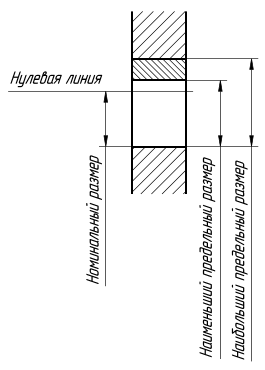 Рисунок 2 - Предельные размерыОтклонения и допускиЛюбое техническое изделие отличается от идеального, поскольку не может быть изготовлено с абсолютной точностью. С точки зрения точности размеров деталей нормируются отклонения от номинального размера.Отклонение – арифметическая разность между размером и соответствующим номинальным размером.Действительное отклонение – арифметическая разность между действительным и соответствующим номинальным размерами.Предельное отклонение – арифметическая разность между предельным и соответствующим номинальным размерами. Различают верхнее и нижнее предельные отклонения.Нулевая линия – линия, соответствующая номинальному размеру, от которой откладываются отклонения размеров при графическом изображении интервалов допусков и посадок. Если нулевая линия расположена горизонтально, то положительные отклонения откладываются вверх от нее, а отрицательные – вниз.Верхнее отклонение (ES, es) – арифметическая разность между наибольшим предельным и соответствующим номинальным размерами.Примечание:ES – верхнее отклонение отверстия; es – верхнее отклонение вала. Нижнее отклонение (EI, ei) – арифметическая разность между наименьшим предельным и соответствующим номинальным размерами.Примечание:EI – нижнее отклонение отверстия; ei – нижнее отклонение вала. Основное отклонение – одно из двух предельных отклонений (верхнее или нижнее), определяющее положение интервала допуска относительно нулевой линии. В данной системе допусков и посадок основным является отклонение, ближайшее к нулевой линии.Основной вал – вал, верхнее отклонение которого равно нулю.Основное отверстие – отверстие, нижнее отклонение которого равно нулю.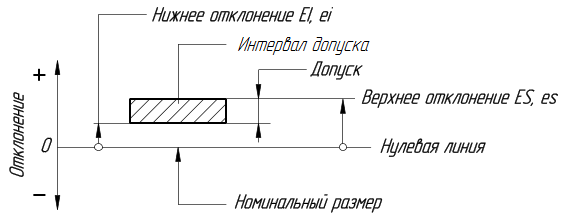 Рисунок 3 Взаимосвязь номинального размера, интервала допуска и отклоненийУсловное обозначение размера с предельными отклонениями состоит из значения номинального размера и значений верхнего и нижнего отклонений, приводимых как верхний и нижний индексы соответственно:.В случае, если одно из предельных отклонений равно нулю, в качестве индекса не указывают только ненулевое значение, например: - элемент с номинальным размером 50 мм, нижним отклонением EI=0 и ES=+41 мкм.ДопускиДопуск (Т) –– разность между наибольшим и наименьшим предельными размерами или разность между верхним и нижним отклонениями (Рис. 2).Примечание:Допуск – это абсолютная величина без знака. Стандартный допуск (IT)– любой из допусков, устанавливаемых данной системой допусков и посадок.Примечание:В дальнейшем под термином «допуск» понимается «стандартный допуск». Интервал допуска – Совокупность значений размера между верхним и нижним предельными размерами.Квалитет– совокупность допусков, рассматриваемых как соответствующие одному уровню точности для всех номинальных размеров.Единица допуска (i, I) – множитель в формулах допусков, являющийся функцией номинального размера и служащий для определения числового значения допуска.Примечание: i – единица допуска для номинальных размеров до 500 мм, 
I – единица допуска для номинальных размеров свыше 500 мм.ПосадкиПри соединении деталей с охватывающими и охватываемыми поверхностями образуется сопряжение, называемое посадкой.Посадка – характер соединения двух деталей, определяемый разностью их размеров до сборки. Посадки разделяют три группы– с зазором, натягом и переходные (Рис. 5).  Одни соединения допускают определенную свободу движения деталей относительно друг друга. Другие, наоборот, обеспечивают неподвижность соединенных деталей. В посадке номинальные размеры отверстия и вала, составляющих соединение, одинаковые.Ниже изображено соединение отверстия и вала с указанием предельных размеров и отклонений (рис. 4). Главным недостатком подобных схем является невозможность выдержать масштаб, поскольку номинальный размер соединения – это единицы, десятки или сотни миллиметров, предельные отклонения отверстия и вала - единицы, десятки или сотни микрометров.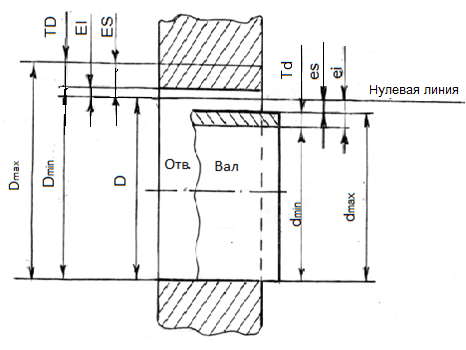 Рисунок 4 – Соединение с зазором.  Предельные размеры, отклонения и допуски отверстия и вала.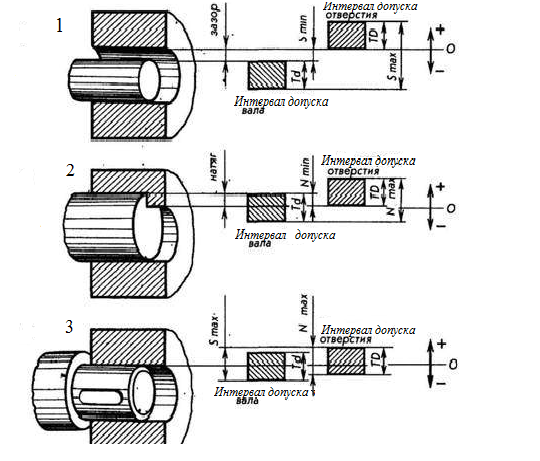 Рисунок 5 – Посадки: 1 – с зазором, 2 – с натягом, 3 - переходнаяНа практике посадки представляют в виде схем (Рис. 6 – 9), содержащие только нулевую линию и интервалы допусков размеров отверстия и вала, изображаемые в  виде прямоугольников.   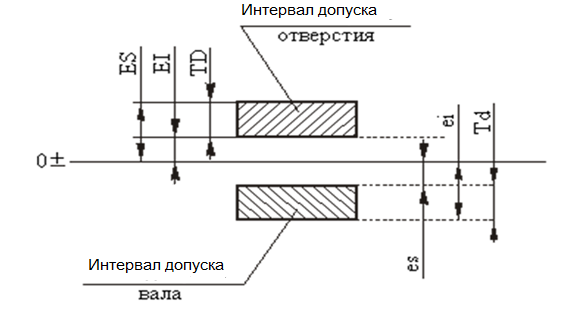 Рисунок 6 – Схема соединения с зазором.Посадки с зазором Посадка с зазором – посадка, при которой всегда образуется зазор в соединении, т.е. нижний предельный размер отверстия больше или равен верхнему предельному размеру вала, благодаря этому детали в собранном состоянии обладают свободой взаимного перемещения.  На схеме посадки интервал допуска отверстия расположен над интервалом допуска вала (Рис. 7).Зазор – разность между размерами отверстия и вала, когда  размер вала меньше размера отверстия. Зазор - положительное число.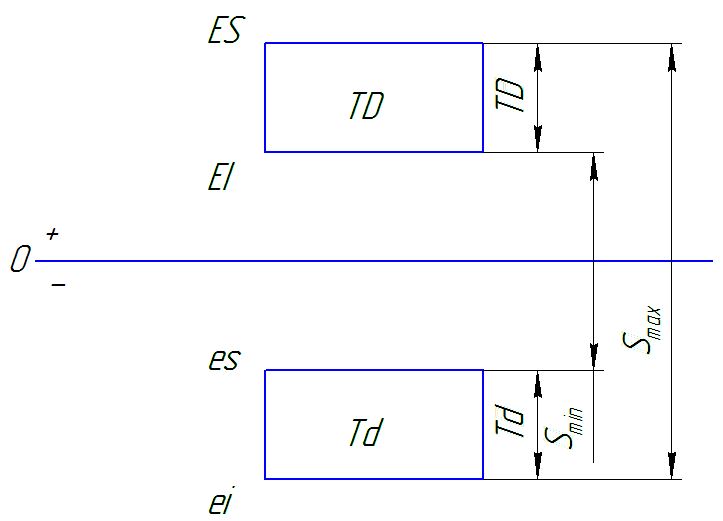 Рисунок 7 Схема посадки с зазоромОсновные параметры посадки с зазором:Минимальный (гарантированный, наименьший) зазор Smin;Максимальный (наибольший) зазор Smax;Диапазон посадки с зазором TS. Наименьший зазор – разность между нижним предельным размером отверстия и верхним предельным размером вала.Наибольший зазор – разность между верхним предельным размером отверстия и нижним  предельным размером вала. Диапазон посадки с зазором – арифметическая сумма  допусков размеров  отверстия и вала или разность наибольшего и наименьшего зазоров.Диапазон посадки с зазором– положительное число.	(	(	(Посадки с натягомПосадка с натягом – посадка, при которой в соединении отверстия и вала всегда образуется натяг; т.е верхний предельный размер отверстия меньше или равен нижнему предельному размеру вала.  Посадки этой группы характеризуются неразъемностью  соединений. Такие соединения выполняются  под прессом, при нагреве охватывающей детали (отверстия) или охлаждения охватываемойНатяг – разность размеров отверстия и вала до сборки, когда размер вала больше размера отверстия.Натяг - отрицательное число.При графическом изображении интервал допуска отверстия расположен выше интервала  допуска вала (Рис. 8).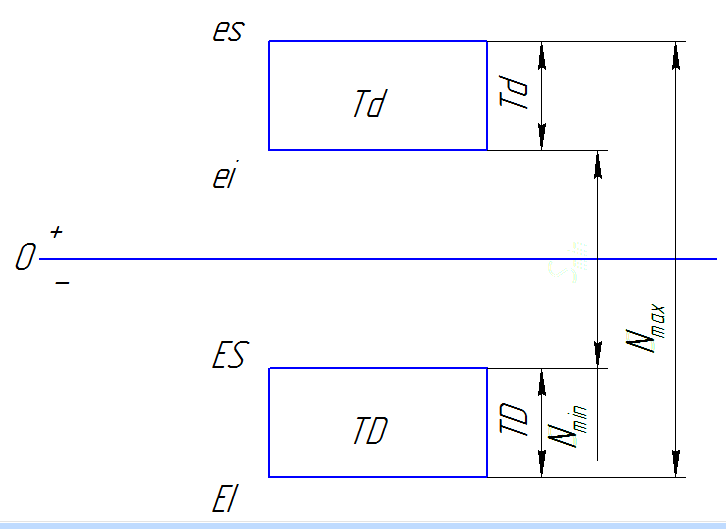 Рисунок 8 – Схема посадки с натягомОсновные параметры посадки с натягом:Минимальный (наименьший) натяг Nmin;Максимальный (наибольший) натяг Nmax;Диапазон посадки с натягом TN.Наименьший натяг – разность между верхним предельным размером отверстия и нижним предельным размером вала до сборки в посадке с натягом.Наибольший натяг – разность между наименьшим предельным размером отверстия и наибольшим предельным размером вала в посадке с натягом или в переходной посадке.Диапазон посадки с натягом – арифметическая сумма допусков размеров отверстия и вала или разность наибольшего и наименьшего натягов.	(	(	(Переходные посадкиПереходная посадка – посадка, при которой в соединении возможен  как зазор, так и натяг, в зависимости от действительных размеров отверстия и вала. Группа переходных посадок предназначается для соединений, которые подвергаются разборке и сборке под легкими ударами деревянного или свинцового молотка. При графическом изображении интервалы допусков отверстия и вала перекрываются полностью или частично (Рис. 9). 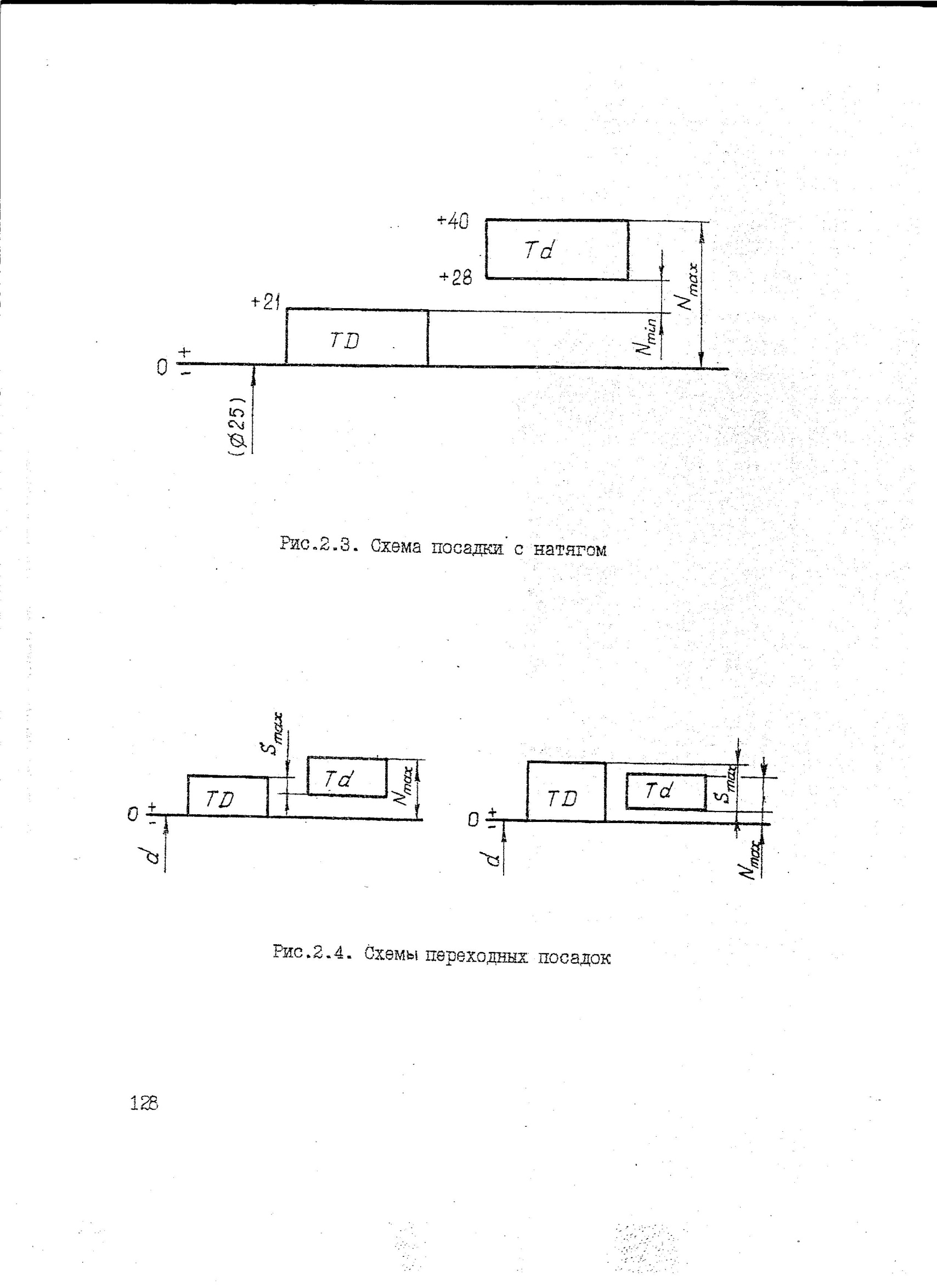 Рисунок 9 – Схема переходной посадки. Основные параметры переходной посадки:Максимальный зазор Smax;Максимальный натяг Nmax;Диапазон переходной посадки TN(S).Максимальныезазор и натяг рассчитываются так же, как для обычных посадок с зазором и натягом – по формулам (1) и (4) соответственно. Диапазон посадки определяется по формуле (7): 	(Обозначение посадокВ общем виде обозначение посадки выглядит следующим образом:  D,  например: В обозначении посадки предельные отклонения отверстия и вала приводятся после значения номинального размера над и под чертой соответственно. Если в обозначении присутствует только одно значение отклонения, то второе равняется нулю.Посадки в системе отверстия – посадки, в которых требуемые зазоры и натяги получаются сочетанием различных интервалов допусков валов с интервалом допуска основного отверстия (Рисунок 12а).Посадки в системе вала – посадки, в которых требуемые зазоры и натяги получаются сочетанием различных интервалов допусков отверстий с интервалом допуска основного вала (Рисунок 12б).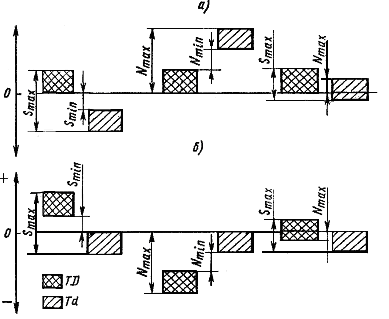 Рисунок 10 Посадки в системах: а – отверстия, б - валаЕдиная система допусков и посадок ИСОВопрос о едином подходе при нормировании требований к размерам деталей решён созданием системы допусков и посадок.Система допусков и посадок – закономерно постоянная совокупность стандартизованных допусков и предельных отклонений размеров деталей, а также посадок, образованных отверстиями и валами, имеющими стандартные предельные отклонения.	Система допусков и посадок (СДП) определяет:интервалы размеров;единицы допуска;ряды точности;интервалы допусков отверстий и валов;посадки в системе отверстия и в системе вала;нормальную температуру.В настоящее время СДП ИСО регламентирована требованиями следующих стандартов:ГОСТ 25346– 2013 (ISO 286-1:2010) «Основные нормы взаимозаменяемости. Характеристики изделий геометрические. Система допусков на линейные размеры. Основные положения, допуски, отклонения и посадки»;ГОСТ 25347– 2013 (ISO 286-2:2010) «Основные нормы взаимозаменяемости. Характеристики изделий геометрические. Система допусков на линейные размеры. Ряды допусков, предельные отклонения отверстий и валов»; ГОСТ 25348 – 82 «Основные нормы взаимозаменяемости. Единая система допусков и посадок. Ряды допусков, основных отклонений и поля допусков для размеров свыше 3150 мм».На рис. 11 показана структурная схема построения СДП ИСО.Рисунок 11 – Структура СДПВ СДП ИСО установлено 20 квалитетов, обозначаемых в порядке увеличения допуска: 01; 0; 1; 2 … 18. Сокращенно допуск по одному из квалитетов обозначается буквами IT и номером квалитета, например IT7 означает допуск по седьмому квалитету.Условное обозначение интервала допуска в новом стандарте ГОСТ 25346-2013 получило обозначениекласса допуска, который состоит из буквы (букв) основного отклонения и номера квалитета, например:классы допусков валов: h6, d8, k7, p9;классы допусков отверстий: H8, N9, F7, R10.Если интервал допуска располагается ниже нулевой линии, то основным отклонением является верхнее отклонение, если выше – то нижнее отклонение. Числовые значения допусков для соответствующих квалитетов и интервалов размеров приведены в прил. 3. В прил. 4 и 5 приведены значения основный отклонений валов и отверстий для размеров до 500 мм.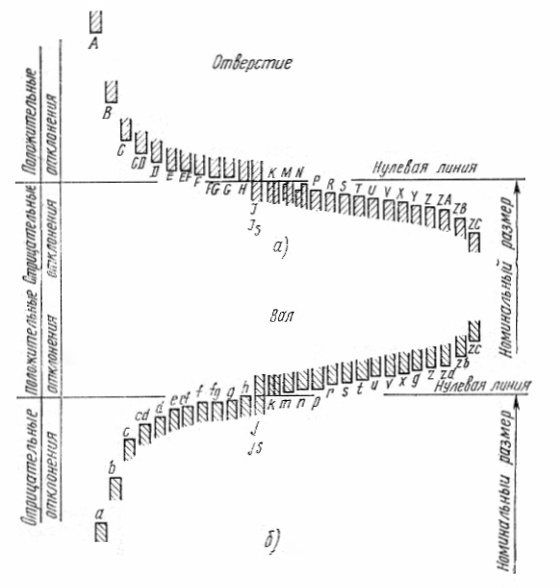 Рисунок 12 - Ряды основных отклонений отверстий и валовКласс допуска указывается после номинального размера, например: 40a11; 60Н7; 35k8. В прил. 6 и 7 приведены обозначения интерваловдопусков отверстий и валов, которые могут использоваться при назначении посадок.Посадка обозначается в виде дроби, в числителе которой указывается класс допуска отверстия, а в знаменателе – класс допуска вала.Например:  или Н7/к6.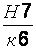 Обозначение посадки указывается после номинального размера сопряжения, например:  (30Н7/к6).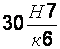 Посадки в СДП ИСО предусмотрены в системе отверстия и в системе вала.Чтобы определить систему, в которой назначена посадка, нужно расшифровать, что является в обозначении основным – вал или отверстие, т.е. для вала или отверстия назначено поле допуска с отклонениемH (если это отверстие) или h (если это вал). Квалитеты для интервалов допусков отверстий и валов назначают равными или отличающимися не более чем на 2 единицы.Примеры посадок в системе отверстия: , , .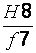 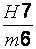 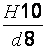  Примеры посадок в системе вала:  , , .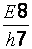 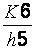 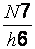 Системы отверстия и вала формально равноправны. Однако система отверстия является наиболее предпочтительной, так как она более экономична. Это обусловлено значительно меньшей номенклатурой инструментов для обработки охватываемых элементов деталей, чем охватывающих. В прил. 8 и 9 приведены рекомендованные для применения посадки в системах отверстия и вала.В таблицах приложений 2 – 9 сгруппированы данные по интервалам номинальных размеров. Следует учитывать, что значение нижней границы интервала не входит в текущий интервал, а верхняя – входит. Основные формулыВзаимосвязь между основными элементами размеровотверстия и вала:наибольший предельный размер:	(8)наименьший предельный размер:	(9)допуск размера:	(10)	(11)Типовые примеры Пример 1Для отверстия и вала с номинальными диаметрами D=20 мм заданы: ES=+41, ei= –61, TD=Td=21 мкм. Дать условные обозначения этих размеров с допусками, т.е. записать номинальные размеры с предельными отклонениями, и начертить упрощённую схему интервалов допусков.Решение. В условиях задачи заданы только вернее отклонение полядопуска отверстия и нижнее отклонение интервала допуска вала. Неизвестные отклонения (при известных допусках) можно найти по формуле (4), решив её относительно неизвестных параметров: для отверстия:для вала:Условные обозначения номинальных размеров с предельными отклонениями имеют вид:отверстие Ø		вал ØСхемы интервалов допусков показана на рисунке (Рисунок 13).Примечание: Длярешения подобных задач следует вначале начертить (не в масштабе) упрощённые схемы интервалов допусков, показав на них заданные и искомые величины. Это облегчит составление расчётных формул и проверку расчётов (Рисунок 14).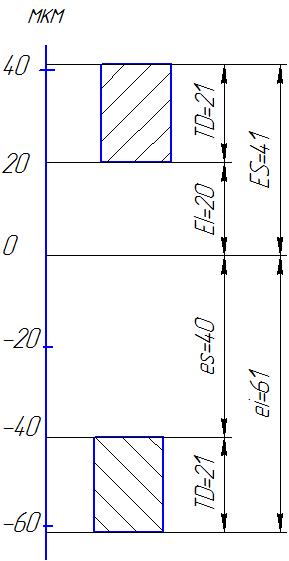 Рисунок 13 Схема интервалов допусков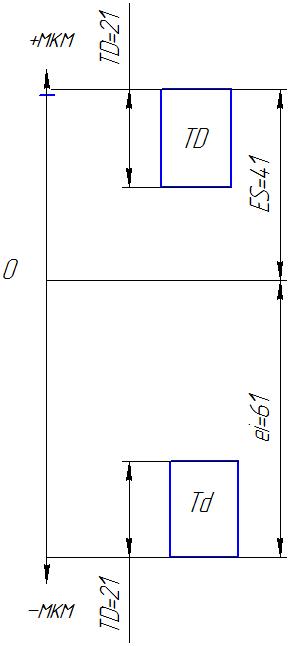 Рисунок 14 - Упрощённая схема интервалов допусковОтвет:условные обозначения номинальных размеров с предельными отклонениями имеют вид: отверстие Ø;  вал ØПример 2Дано отверстие  и вал , Рассчитать посадку с натягом: определить номинальные и предельные размеры, предельные отклонения; предельные натяги, допуски отверстия и вала. Записать условное обозначение классов допусков и посадки,начертить упрощенную схему интервалов допусков.Решение. По исходным данным находим номинальный размер и отклонения: D= 20 мм;ES = 0,021 мм = 21 мкм;EI=0 мкм;es = +0,048 мм = 48 мкм;еi= +0,035 мм = 35 мкм. Предельные размеры отверстия и вала определяем по формулам (8) и (9): Dmax= 20,021 мм, Dmin = 20 мм, dmax = 20.048 мм, dmin = 20,035 мм.Предельные натяги находим по формулам (4) и (5): , , или по предельным размерам: По формулам (4) вычисляем допуски отверстия и вала, мкм; TD = 21;Td = 48 - 35 = 13. Допуск натяга (предельные натяги берутся по модулю):TN = 48 - 14 = 34 мкм.Для отверстия по значениям номинального размера D нижнего отклонения EI находим в прил. 5 соответствующее обозначение основного отклонения. Поскольку EI=0, то отверстие имеет основное отклонение H. По величине допуска TD в прил. 3 определяем, что допуск соответствует 7 квалитету. Таким образомкласс допуска отверстия обозначается следующим образом: Н7.Аналогично для вала по прил. 3 и 4 определяем, что класс допуска рассматриваемого вала обозначается s6. Условное обозначение посадки для рассматриваемого сопряжения: 20Н7/s6.Чертим упрошенную схему полей допусков (рис. 11)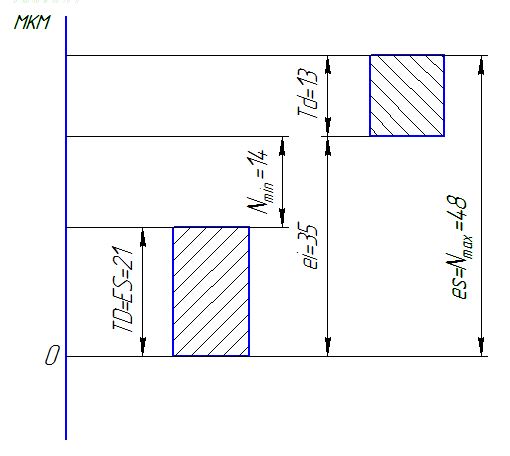 Рисунок 15. Упрощенная схема интервалов допусков рассматриваемых деталейВарианты индивидуальных заданийЗадача №Для размера 40 мм заданы следующие отклонения, мкм (табл. 4).Таблица 4Записать размер с заданными отклонениями, вычислить допуски и найти предельные размеры.Задача №Заданы предельные размеры отверстия, мм (табл. 5).Таблица 5Определить предельные отклонения, записать номинальный размер с предельными отклонениями и начертить упрощённую схему расположения интервалов допусков.Задача №Дана посадка с зазором, мм (табл. 6):Таблица 6Определить предельные отклонения, размеры и зазоры; допуски отверстия и вала, предельные зазоры; записать обозначение посадки с классами допусков, начертить схему интервалов допусков.Задача №Дана посадка с натягом, мм (табл. 7):Таблица 7Определить предельные отклонения, размеры и натяги; допуски отверстия и вала, предельные зазоры; записать обозначение посадки с классами допусков, начертить схему интервалов допусков.Задача №Для сопрягаемых деталей с номинальным размером D1 выбрать посадку в системе отверстия, с гарантированным зазором Sгар. Отверстие выполнено по Q1 квалитету. Начертить схему полей допусков, определить предельные размеры деталей, максимальный зазор.Таблица 8Задача Для посадки в системе вала известны D, Smax, Smin, TD = Td (табл. 9). Определить предельные размеры и отклонения, TD, записать обозначение посадки с предельными отклонениями и начертить схему интервалов допусков. Таблица 9Задача Для посадки в системе отверстия известны D. TD ,Td, Nmin (таблица 10). Определить предельные отклонения и размеры, Nmax; начертить схему интервалов допусков.Таблица 10Задача №Даны посадкив системах отверстия или вала (табл. 11)Таблица 11Определить предельные размеры и отклонения, построить упрощенную схему интервалов допусков.Предпочтительные числа и ряды предпочтительных чисел (по ГОСТ8032-84)Нормальные линейные размеры, мм (по ГОСТ 6636-89)Ряд Ra5 образуют размеры, указанные в столбцах строк 1; 9; 17; 25; 33.Ряд Ra10 образуют размеры, указанные в столбцах строк 1; 5; 9; 13; 17; 21; 25; 29; 33; 37.Ряд Ra20 образуют размеры, указанные в столбцах строк 1; 3;  5; 7; 9; 11; 13; 15; 17; 19; 21; 23; 25; 27; 29; 3;1 33; 35;  37; 39.Ряд Ra40 образуют  все размеры, входящие в таблицу, за исключением первых двух  0,010; 0,011.В диапазоне от 0,001 до 0,009 мм установлен следующий ряд размеров: 0,001; 0,002; 0,003; 0,004; 0,005; 0,006; 0,007; 0,008 и 0,009.Числовые значения допусковЗначения основных отклонений валов для размеров до 500 ммПродолжение таблицы*Отклонения a и b не предусмотрены для размеров до 1 мм. **Симметричные отклонения   квалитетов от 7 до 11 могут округляться, если значение  IT нечетное. Замена производится ближайшим меньшим четным числом.Значения основных отклонений отверстий для размеров до 500 ммПродолжение таблицы*Отклонения А и В во всех  квалитетах и N в квалитетах более 8 не предусмотрены для размеров до 1 мм.**Симметричные отклонения   квалитетов от 7 до 11 могут округляться, если значение  IT нечетное. Заменa производится ближайшим меньшим четным числом.*** Частный случай: для М6 ES=-9 (а не -11) для размеров от 250 до 315 мм.**** Для вычисления K; M; N до 8-го квалитета и от P до ZC до 7-го квалитета берут значения Δ  в графах справа. Пример: для Р7 от 18 до 30: Δ=8. Отсюда  ЕS = -14.Классы допусков валов при номинальных размерах от 1 до 500 ммКлассы  допусков отверстий при номинальных размерах от 1 до 500 ммРекомендуемые посадки в системе отверстия при номинальных размерах от 1 до 500 ммРекомендуемые посадки в системе вала при номинальных размерах от 1 до 500 ммУсловное обозначение рядаЗнаменатель прогрессииКоличество членов ряда в десятичном интервалеОтносительная разность между смежными членами в %R5101/5 ≈1,6560R10101/10 ≈1,251025R20101/29 ≈1,122012R40101/40 ≈1,06406R80101/80 ≈1,03803R160101/160 ≈1,0151601,51011,212,51416182022,4252831,535,54045505663718090100№ варОбозначение ряда№ варОбозначение ряда1R10/3(…80...)16R20/2(...90...)2R10/2(…25…)17R10/3(…125…)3R5/3(...40...)18R10/2(…31,5…)4R20/3(...630)19R20/2(…28…)5R20/3(...71...)20R40/4(…190)6R40(...28...)21R40/2(250…)7R40/2(190...)22R20/2(…160…)8R40/3(...224...)23R10/3(…31,5…)9R20/3(...355)24R5/2(400…)10R10/2(...25...)25R20/3(20…)11R10/3(...25...)26R5/3(63…)12R40/3(180...)27R40/2(…280)13R40/3(...75...)28R20/3(...710)14R10/3(40...)29R20/2(...1400...)15R40/2(...1120...)30R10/3(…6300…)№ варЧисло№ варЧисло19016118212517203132180,184281940055600200,56710216370,8220,02583152323690,562422,4103002516001110626355124527141356002837514750299500150,67300,265№ варПредельные отклонения, мкмПредельные отклонения, мкмПредельные отклонения, мкмПредельные отклонения, мкм№ варПредельные отклонения, мкмПредельные отклонения, мкмПредельные отклонения, мкмПредельные отклонения, мкм№ варESEIesei№ варESEIesei189501615-1023901777630-3918-15-70419,5-19,51999335-39-6420892461551002133-12757182220-258-5-48235627911-22249-40103-55258130111205926502212-10-642776421369232845121435-4529-100-14015-22-653020-35№ варПредельный размер1, ммПредельный размер2, мм№ варПредельный размер1, ммПредельный размер2, мм114,005513,99451621,06021,33322828,0131732,15031,863342,02642,0421851,95751,445455,9755,9511943,01543,59759089,9782077,99180,112617,86418,0022167,01166,888745,57845,11722111,243111,849862,03261,9942389,82289,7119110,020110,3612499,0598,95105554,6432557,8458,021129,82230,2052693,55493,7661237,65437,9682763,2226313135,975136,0222877,95577,973142221,965295,0354,9881582,95182,7533017,02316,943№ вар№ вар№ вар№ вар191725210182631119274122028513212961422307152381624№ вар№ вар№ вар№ вар191725210182631119274122028513212961422307152381624ВариантD1, ммSгар, мкмQ1ВариантD1, ммSгар, мкмQ11146616272072176717301108320300718311707421657193212065224082033809625658217330872878221608578291608232220694232072415043910431308251650811470726256581298827282071313166284532071419160629351206152476301766№ ВарD, ммSmax, мкмSmin, мкм№ ВарD, ммSmax, мкмSmin, мкм119421816377822264112361718108323257436189296204188648197514030537984220801204069610630216015260770136422264118608951203523155020918864824776525103798422545883611461062426909040122792362722100601311010050283572121454552940110401562642230586010№ варD, ммTD, мкмTd, мкмNmin, мкм№ варD, ммTD, мкмTd, мкмNmin, мкм1803812416644030626030181217703019535428186189628264472462481960249354254361220725418126364224821404016472536186224642366864401262320332179583015102455303010107542208251005435711964436826140402513121023826122740392561373522528307060014171515202980203081576421843077131714№ вар№ вар№ вар№ вар110Н11/а11930E9/h917100T7/h625120P7/h6220Н7/с81020F7/h61890H5/js426130E80/h6330Н8/е81110H8/h81980Н8/u827140H6/h7440Н9/f91260N7/h62020Н7/с828150M8/h7550Н10/h91370M7/h62115Н8/e829170H5/r5650B11/h111480P6/h5225Н11/b1130180H12/j11740D11/h101590JS8/h723110G7/h6875H6/g61625H9/k92455N6/h5R5R”5R10R’10R”10R20R’20R”20R40R’401,01,01,01,01,061,051,121,101,121,101,181,201,251,20	1,1,251,201,251,321,401,401,501,601,51,601,501,601,601,701,801,801,902,002,002,002,122,102,242,202,242,202,362,402,502,502,502,502,652,602,802,803,003,153,203,003,153,203,003,153,203,353,403,553.603,503,553,603,753,804,004,004,004,004,254,204,504,504,754,805,005,005,005,305,605,505,606,006,306,06,306,006,306,006,306,707,107,007,107,508,008,008,008,509,009,009,5010,010,010,010,00.0100.1001.0101001000100000,0320,3203,2323203150315000.1051.0510.51051060106000,0340,3403,4343403350335000.0110.1101.1111101120112000,0360,3603,6363603550355000.1151.1511.51201180118000,0380,3803,8383803750375000.0120.1201.2121251250125000,0400,4004,0404004000400000.0130.1301.3131301320132000,0420,4204,2424204250425000.0140.1401.4141401400140000,0450,4504,5454504500450000.0150.1501.5151501500150000,0480,4804,8484804750475000.0160.1601.6161601600160000,0500,5005,0505005000500000.0170.1701.7171701700170000,0530,5305,3535305300530000.0180.1801.8181801800180000,0560,5605,6565605600560000.0190.1901.9191901900190000,0600,6006,0606006000600000.0200.2002.0202002000200000,0630,6306,3636306300630000.0210.2102.1212102120212000,0670,6706,7676706700670000.0220.2202.2222202240224000,0710,7107,1717107100710000.0240.2402.4242402360236000,0750,7507,5757507500750000.0250.2502.5252502500250000,0800,8008,0808008000800000.0260.2602.6262602650265000,0850,8508,5858508500850000.0280.2802.8282802800280000,0900,9009,0909009000900000.0300.3003.0303003000300000,0950,9509,595950950095000100000Интервал номинальных размеров, ммИнтервал номинальных размеров, ммКвалитетКвалитетКвалитетКвалитетКвалитетКвалитетКвалитетКвалитетКвалитетКвалитетКвалитетКвалитетКвалитетКвалитетКвалитетКвалитетКвалитетКвалитетКвалитетКвалитетИнтервал номинальных размеров, ммИнтервал номинальных размеров, мм010123456789101112131415161718Св.ДоМкмМкмМкмМкмМкмМкмМкмМкмМкмМкмМкмМкмМкммммммммммммммм30.30.50.81.2234610142540600.100.140.250.400.601.001.40360.40.611.52.545812183048750.120.180.300.480.751.201.806100.40.611.52.546915223658900.150.220.360.580.901.502.2010180.50.81.2235811182743701100.180.270.430.701.101.802.7018300.611.52.546913213352841300.210.330.520.841.302.103.3030500.611.52.54711162539621001600.250.390.621.001.602.503.9050800.81.2235813193046741201900.300.460.741.201.903.004.608012011.52.5461015223554871402200.350.540.871.402.203.505.401201801.223.55812182540631001602500.400.631.001.602.504.006.30180250234.571014202946721151852900.460.721.151.852.904.607.202503152.54681216233252811302103200.520.811.302.103.205.208.1031540035791318253657891402303600.570.891.402.303.605.708.90400500468101520274063971552504000.630.971.552.504.006.309.705006304.5691116223044701101752804400.701.101.752.804.407.0011.0063080057101318253550801252003205000.801.252.003.205.008.0012.5080010005.58111521294056901402303605600.901.402.303.605.609.0014.00100012506.591318243446661051652604206601.051.652.604.206.6010.5016.50125016008111521294054781251953105007801.251.953.105.007.8012.5019.50160020009131825354865921502303706009201.502.303.706.009.2015.0023.00200025001115223041577711017528044070011001.752.804.407.0011.0017.5028.00250031501318263650699313521033054086013502.103.305.408.6013.5021.0033.00Интервалразмеров,ммОбозначение основного отклоненияОбозначение основного отклоненияОбозначение основного отклоненияОбозначение основного отклоненияОбозначение основного отклоненияОбозначение основного отклоненияОбозначение основного отклоненияОбозначение основного отклоненияОбозначение основного отклоненияОбозначение основного отклоненияОбозначение основного отклоненияОбозначение основного отклоненияОбозначение основного отклоненияОбозначение основного отклоненияОбозначение основного отклоненияОбозначение основного отклоненияОбозначение основного отклоненияИнтервалразмеров,ммa*b*cCddeefffgghjs**jjjkkИнтервалразмеров,ммКвалитетКвалитетКвалитетКвалитетКвалитетКвалитетКвалитетКвалитетКвалитетКвалитетКвалитетКвалитетКвалитетКвалитетКвалитетКвалитетКвалитетИнтервалразмеров,ммВсе квалитетыВсе квалитетыВсе квалитетыВсе квалитетыВсе квалитетыВсе квалитетыВсе квалитетыВсе квалитетыВсе квалитетыВсе квалитетыВсе квалитетыВсе квалитеты5 и 678От 4 до 7 До 3 и св.7Интервалразмеров,ммВерхнее отклонение es, мкмВерхнее отклонение es, мкмВерхнее отклонение es, мкмВерхнее отклонение es, мкмВерхнее отклонение es, мкмВерхнее отклонение es, мкмВерхнее отклонение es, мкмВерхнее отклонение es, мкмВерхнее отклонение es, мкмВерхнее отклонение es, мкмВерхнее отклонение es, мкмВерхнее отклонение es, мкмНижнее отклонение еi, мкмНижнее отклонение еi, мкмНижнее отклонение еi, мкмНижнее отклонение еi, мкмНижнее отклонение еi, мкмДо 3-270-140-60-34-20-14-10-6-4-20Предельные отклонения  ±  IT/2-2-4-600Св. 3 до 6-270-140-70-46-30-20-14-10-6-40Предельные отклонения  ±  IT/2-2-4_+10“ 6 “ 10-280-150-80-56-40-25-18-13-8-50Предельные отклонения  ±  IT/2-2-5_+10“10 “ 14-290-150-95_-50-32_-16_-60Предельные отклонения  ±  IT/2-3-6_+10“14 “ 18-290-150-95_-50-32_-16_-60Предельные отклонения  ±  IT/2-3-6_+10“18 “ 24-300-160-110_-65-40_-20_-70Предельные отклонения  ±  IT/2-4-8_+20“24 “ 30-300-160-110_-65-40_-20_-70Предельные отклонения  ±  IT/2-4-8_+20“30 “40-310-170-120_-80-50_-25_-90Предельные отклонения  ±  IT/2-5-10_+20“40 “ 50-320-180-130_-80-50_-25_-90Предельные отклонения  ±  IT/2-5-10_+20“50 “ 65-340-190-140_-100-60_-30_-100Предельные отклонения  ±  IT/2-7-12_+20“65 “ 80-360-200-150_-100-60_-30_-100Предельные отклонения  ±  IT/2-7-12_+20“80 “ 100-380-220-170_-120-72_-36_-120Предельные отклонения  ±  IT/2-9-15_+30“100 “ 120-410-240-180_-120-72_-36_-120Предельные отклонения  ±  IT/2-9-15_+30“120 “ 140-460-260-200_-145-85_-43_-140Предельные отклонения  ±  IT/2-11-18_+30“140 “160-520-280-210_-145-85_-43_-140Предельные отклонения  ±  IT/2-11-18_+30“160 “ 180-580-310-230_-145-85_-43_-140Предельные отклонения  ±  IT/2-11-18_+30“180 “ 200-660-340-240_-170-100_-50_-150Предельные отклонения  ±  IT/2-13-21_+40“200 “ 225-740-380-260_-170-100_-50_-150Предельные отклонения  ±  IT/2-13-21_+40“225 “ 250-820-420-280_-170-100_-50_-150Предельные отклонения  ±  IT/2-13-21_+40“250 “ 280-920-480-300_-190-110_-56_-170Предельные отклонения  ±  IT/2-16-26_+40“280 “ 315-1050-540-330_-190-110_-56_-170Предельные отклонения  ±  IT/2-16-26_+40“315 “355-1200-600-360_-210-125_-62_-180Предельные отклонения  ±  IT/2-18-28_+40“355 “ 400-1350-680-400_-210-125_-62_-180Предельные отклонения  ±  IT/2-18-28_+40“400 “ 450-1500-760-440_-230-135_-68_-200Предельные отклонения  ±  IT/2-20-32-+50“450 “ 500-1650-840-480_-230-135_-68_-200Предельные отклонения  ±  IT/2-20-32-+50Интервалразмеров,ммИнтервалразмеров,ммmnPrsTuvxyzzazbZcИнтервалразмеров,ммКвалитетКвалитетКвалитетКвалитетКвалитетКвалитетКвалитетКвалитетКвалитетКвалитетКвалитетКвалитетКвалитетКвалитетИнтервалразмеров,ммВсе квалитетыВсе квалитетыВсе квалитетыВсе квалитетыВсе квалитетыВсе квалитетыВсе квалитетыВсе квалитетыВсе квалитетыВсе квалитетыВсе квалитетыВсе квалитетыВсе квалитетыВсе квалитетыИнтервалразмеров,ммНижнее отклонение ei, мкмНижнее отклонение ei, мкмНижнее отклонение ei, мкмНижнее отклонение ei, мкмНижнее отклонение ei, мкмНижнее отклонение ei, мкмНижнее отклонение ei, мкмНижнее отклонение ei, мкмНижнее отклонение ei, мкмНижнее отклонение ei, мкмНижнее отклонение ei, мкмНижнее отклонение ei, мкмНижнее отклонение ei, мкмНижнее отклонение ei, мкмДо 3+2+4+6+10+14-+18-+20-+26+32+40+60Св. 3 до 6+4+8+12+15+19-+23+28-+35+42+50+80“ 6 “ 10+6+10+15+19+23-+28+34-+42+52+67+97“10 “ 14+7+12+18+23+28-+33+40-+50+64+90+130“14 “ 18+7+12+18+23+28-+33+39+45-+60+77+108+150“18 “ 24+8+15+22+28+35-+41+47+54+63+73+98+136+188“24 “ 30+8+15+22+28+35+41+48+55+64+75+88+118+160+218“30 “40+9+17+26+34+43+48+60+68+80+94+112+148+200+274“40 “ 50+9+17+26+34+43+54+70+81+97+114+136+180+242+325“50 “ 65+11+20+32+41+53+66+87+102+122+144+172+226+300+405“65 “ 80+11+20+32+43+59+75+102+120+146+174+210+274+360+480“80 “ 100+13+23+37+51+71+91+124+146+178+214+258+335+445+585“100 “ 120+13+23+37+54+79+104+144+172+210+254+310+400+525+690“120 “ 140+15+27+43+63+92+122+170+202+248+300+365+470+620+800“140 “160+15+27+43+65+100+134+190+228+280+340+415+535+700+900“160 “ 180+15+27+43+68+108+146+210+252+310+380+465+600+780+1000“180 “ 200+17+31+50+77+122+166+236+284+350+425+520+670+880+1150“200 “ 225+17+31+50+80+130+180+258+310+385+470+575+740+960+1250“225 “ 250+17+31+50+84+140+196+284+340+425+520+640+820+1050+1350“250 “ 280+20+34+56+94+158+218+315+385+475+580+710+920+1200+1550“280 “ 315+20+34+56+98+170+240+350+425+525+650+790+1000+1300+1700“315 “355+21+37+62+108+190+268+390+475+590+730+900+1150+1500+1900“355 “ 400+21+37+62+114+208+294+435+530+660+820+1000+1300+1650+2100“400 “ 450+23+40+68+126+232+330+490+595+740+920+1100+1450+1850+2400“450 “ 500+23+40+68+132+252+360+540+660+820+1000+1250+1600+2100+2600Интервалразмеров,ммОбозначение основного отклоненияОбозначение основного отклоненияОбозначение основного отклоненияОбозначение основного отклоненияОбозначение основного отклоненияОбозначение основного отклоненияОбозначение основного отклоненияОбозначение основного отклоненияОбозначение основного отклоненияОбозначение основного отклоненияОбозначение основного отклоненияОбозначение основного отклоненияОбозначение основного отклоненияОбозначение основного отклоненияОбозначение основного отклоненияОбозначение основного отклоненияОбозначение основного отклоненияОбозначение основного отклоненияОбозначение основного отклоненияОбозначение основного отклоненияОбозначение основного отклоненияОбозначение основного отклоненияОбозначение основного отклоненияОбозначение основного отклоненияИнтервалразмеров,ммA*B*CCDDEEFEFFFGGHJS**JJJKKMMMNNОт P до ZСИнтервалразмеров,ммКвалитетКвалитетКвалитетКвалитетКвалитетКвалитетКвалитетКвалитетКвалитетКвалитетКвалитетКвалитетКвалитетКвалитетКвалитетКвалитетКвалитетКвалитетКвалитетКвалитетКвалитетКвалитетКвалитетКвалитетИнтервалразмеров,ммВсе квалитетыВсе квалитетыВсе квалитетыВсе квалитетыВсе квалитетыВсе квалитетыВсе квалитетыВсе квалитетыВсе квалитетыВсе квалитетыВсе квалитетыВсе квалитетыВсе квалитеты678До 8Св.8До 8 ***Св.8Св.8До 8Св.8*До 7Интервалразмеров,ммНижнее отклонение EI, мкмНижнее отклонение EI, мкмНижнее отклонение EI, мкмНижнее отклонение EI, мкмНижнее отклонение EI, мкмНижнее отклонение EI, мкмНижнее отклонение EI, мкмНижнее отклонение EI, мкмНижнее отклонение EI, мкмНижнее отклонение EI, мкмНижнее отклонение EI, мкмНижнее отклонение EI, мкмНижнее отклонение EI, мкмВерхнее отклонение ES , мкмВерхнее отклонение ES , мкмВерхнее отклонение ES , мкмВерхнее отклонение ES , мкмВерхнее отклонение ES , мкмВерхнее отклонение ES , мкмВерхнее отклонение ES , мкмВерхнее отклонение ES , мкмВерхнее отклонение ES , мкмВерхнее отклонение ES , мкмВерхнее отклонение ES , мкмДо 3+270+140+60+34+20+14+14+10+6+4+20Предельные отклонения  ±  IT/2+2+4+600-2-2-4-4-4                    Отклонение, как для квалитетов  св.7, увеличенное на ΔСв. 3 до 6+270+140+70+46+30+20+20+14+10+6+40Предельные отклонения  ±  IT/2+5+6+10-1+Δ--4+Δ-4-8+Δ-8+Δ0                    Отклонение, как для квалитетов  св.7, увеличенное на Δ“ 6 “ 10+280+150+80+56+40+25+25+18+13+8+50Предельные отклонения  ±  IT/2+5+8+12-1+Δ--6+Δ-6-10+Δ-10+Δ                    Отклонение, как для квалитетов  св.7, увеличенное на Δ“10 “ 14+290+150+95_+50+32+32_+16_+60Предельные отклонения  ±  IT/2+6+10+15-1+Δ_-7+Δ-7-12+Δ-12+Δ0                    Отклонение, как для квалитетов  св.7, увеличенное на Δ“14 “ 18+290+150+95_+50+32+32_+16_+60Предельные отклонения  ±  IT/2+6+10+15-1+Δ_-7+Δ-7-12+Δ-12+Δ0                    Отклонение, как для квалитетов  св.7, увеличенное на Δ“18 “ 24+300+160+110_+65+40+40_+20_+70Предельные отклонения  ±  IT/2+8+12+20-2+Δ_-8+Δ-8-15+Δ-15+Δ0                    Отклонение, как для квалитетов  св.7, увеличенное на Δ“24 “ 30+300+160+110_+65+40+40_+20_+70Предельные отклонения  ±  IT/2+8+12+20-2+Δ_-8+Δ-8-15+Δ-15+Δ0                    Отклонение, как для квалитетов  св.7, увеличенное на Δ“30 “40+310+170+120_+80+50+50_+25_+90Предельные отклонения  ±  IT/2+10+14+24-2+Δ--9+Δ-9-17+Δ-17+Δ0                    Отклонение, как для квалитетов  св.7, увеличенное на Δ“40 “ 50+320+180+130_+80+50+50_+25_+90Предельные отклонения  ±  IT/2+10+14+24-2+Δ--9+Δ-9-17+Δ-17+Δ0                    Отклонение, как для квалитетов  св.7, увеличенное на Δ“50 “ 65+340+190+140_+100+60+60_+30_+100Предельные отклонения  ±  IT/2+13+18+28-2+Δ_-11+Δ-11-20+Δ-20+Δ0                    Отклонение, как для квалитетов  св.7, увеличенное на Δ“65 “ 80+360+200+150_+100+60+60_+30_+100Предельные отклонения  ±  IT/2+13+18+28-2+Δ_-11+Δ-11-20+Δ-20+Δ0                    Отклонение, как для квалитетов  св.7, увеличенное на Δ“80 “ 100+380+220+170_+120+72+72_+36_+120Предельные отклонения  ±  IT/2+16+22+34-3+Δ_-13+Δ-13-23+Δ-23+Δ0                    Отклонение, как для квалитетов  св.7, увеличенное на Δ“100 “ 120+410+240+180_+120+72+72_+36_+120Предельные отклонения  ±  IT/2+16+22+34-3+Δ_-13+Δ-13-23+Δ-23+Δ0                    Отклонение, как для квалитетов  св.7, увеличенное на Δ“120 “ 140+460+260+200_+145+85+85_+43_+140Предельные отклонения  ±  IT/2+18+26+41-3+Δ_-15+Δ-15-27+Δ-27+Δ0                    Отклонение, как для квалитетов  св.7, увеличенное на Δ“140 “160+520+280+210_+145+85+85_+43_+140Предельные отклонения  ±  IT/2+18+26+41-3+Δ_-15+Δ-15-27+Δ-27+Δ0                    Отклонение, как для квалитетов  св.7, увеличенное на Δ“160 “ 180+580+310+230_+145+85+85_+43_+140Предельные отклонения  ±  IT/2+18+26+41-3+Δ_-15+Δ-15-27+Δ-27+Δ0                    Отклонение, как для квалитетов  св.7, увеличенное на Δ“180 “ 200+660+340+240_+170+100+100_+50_+150Предельные отклонения  ±  IT/2+22+30+47-4+Δ_-17+Δ-17-31+Δ-31+Δ0                    Отклонение, как для квалитетов  св.7, увеличенное на Δ“200 “ 225+740+380+260_+170+100+100_+50_+150Предельные отклонения  ±  IT/2+22+30+47-4+Δ_-17+Δ-17-31+Δ-31+Δ0                    Отклонение, как для квалитетов  св.7, увеличенное на Δ“225 “ 250+820+420+280_+170+100+100_+50_+150Предельные отклонения  ±  IT/2+22+30+47-4+Δ_-17+Δ-17-31+Δ-31+Δ0                    Отклонение, как для квалитетов  св.7, увеличенное на Δ“250 “ 280+920+480+300_+190+110+110_+56_+170Предельные отклонения  ±  IT/2+25+36+55-4+Δ--20***+Δ-20-34+Δ-34+Δ0                    Отклонение, как для квалитетов  св.7, увеличенное на Δ“280 “ 315+1050+540+330_+190+110+110_+56_+170Предельные отклонения  ±  IT/2+25+36+55-4+Δ--20***+Δ-20-34+Δ-34+Δ0                    Отклонение, как для квалитетов  св.7, увеличенное на Δ“315 “355+1200+600+360_+210+125+125_+62_+180Предельные отклонения  ±  IT/2+29+39+60-4+Δ--21+Δ-21-37+Δ-37+Δ0                    Отклонение, как для квалитетов  св.7, увеличенное на Δ“355 “ 400+1350+680+400_+210+125+125_+62_+180Предельные отклонения  ±  IT/2+29+39+60-4+Δ--21+Δ-21-37+Δ-37+Δ0                    Отклонение, как для квалитетов  св.7, увеличенное на Δ“400 “ 450+1500+760+440_+230+135+135_+68_+200Предельные отклонения  ±  IT/2+33+43+66-5+Δ_-23+Δ-23-40+Δ-40+Δ0                    Отклонение, как для квалитетов  св.7, увеличенное на Δ“450 “ 500+1650+840+480_+230+135+135_+68_+200Предельные отклонения  ±  IT/2+33+43+66-5+Δ_-23+Δ-23-40+Δ-40+Δ0                    Отклонение, как для квалитетов  св.7, увеличенное на ΔИнтервалразмеров,ммОбозначение основного отклоненияОбозначение основного отклоненияОбозначение основного отклоненияОбозначение основного отклоненияОбозначение основного отклоненияОбозначение основного отклоненияОбозначение основного отклоненияОбозначение основного отклоненияОбозначение основного отклоненияОбозначение основного отклоненияОбозначение основного отклоненияОбозначение основного отклоненияПоправка Δ****(в мкм)Для квалитетовПоправка Δ****(в мкм)Для квалитетовПоправка Δ****(в мкм)Для квалитетовПоправка Δ****(в мкм)Для квалитетовПоправка Δ****(в мкм)Для квалитетовПоправка Δ****(в мкм)Для квалитетовИнтервалразмеров,ммPRSTUVXYZZAZBZCПоправка Δ****(в мкм)Для квалитетовПоправка Δ****(в мкм)Для квалитетовПоправка Δ****(в мкм)Для квалитетовПоправка Δ****(в мкм)Для квалитетовПоправка Δ****(в мкм)Для квалитетовПоправка Δ****(в мкм)Для квалитетовИнтервалразмеров,ммКвалитетКвалитетКвалитетКвалитетКвалитетКвалитетКвалитетКвалитетКвалитетКвалитетКвалитетКвалитетПоправка Δ****(в мкм)Для квалитетовПоправка Δ****(в мкм)Для квалитетовПоправка Δ****(в мкм)Для квалитетовПоправка Δ****(в мкм)Для квалитетовПоправка Δ****(в мкм)Для квалитетовПоправка Δ****(в мкм)Для квалитетовИнтервалразмеров,ммСв.7Св.7Св.7Св.7Св.7Св.7Св.7Св.7Св.7Св.7Св.7Св.7345678Интервалразмеров,ммВерхнее отклонение ES, мкмВерхнее отклонение ES, мкмВерхнее отклонение ES, мкмВерхнее отклонение ES, мкмВерхнее отклонение ES, мкмВерхнее отклонение ES, мкмВерхнее отклонение ES, мкмВерхнее отклонение ES, мкмВерхнее отклонение ES, мкмВерхнее отклонение ES, мкмВерхнее отклонение ES, мкмВерхнее отклонение ES, мкм345678До 3-6-10-14--18--20--26-32-40-60Δ = 0Δ = 0Δ = 0Δ = 0Δ = 0Δ = 0Св. 3 до 6-12-15-19--23-28--35-42-50-8011,51346“ 6 “ 10-15-19-23--28-34--42-52-67-9711,52368“10 “ 14-18-23-28--33-40--50-64-90-130123379“14 “ 18-18-23-28--33-39-45--60-77-108-150123379“18 “ 24-22-28-35--41-47-54-63-73-98-136-1881,5234812“24 “ 30-22-28-35-41-48-55-64-75-88-118-160-2181,5234812“30 “40-26-34-43-48-60-68-80-94-112-148-200-2741,5345914“40 “ 50-26-34-43-54-70-81-97-114-136-180-242-3251,5345914“50 “ 65-32-41-53-66-87-102-122-144-172-226-300-40523561116“65 “ 80-32-43-59-75-102-120-146-174-210-274-360-48023561116“80 “ 100-37-51-71-91-124-146-178-214-258-335-445-58524571319“100 “ 120-37-54-79-104-144-172-210-254-310-400-525-69024571319“120 “ 140-43-63-92-122-170-202-248-300-365-470-620-80034671523“140 “160-43-65-100-134-190-228-280-340-415-535-700-90034671523“160 “ 180-43-68-108-146-210-252-310-380-465-600-780-100034671523“180 “ 200-50-77-122-166-236-284-350-425-520-670-880-115034691726“200 “ 225-50-80-130-180-258-310-385-470-575-740-960-125034691726“225 “ 250-50-84-140-196-284-340-425-520-640-820-1050-135034691726“250 “ 280-56-94-158-218-315-385-475-580-710-920-1200-155044792029“280 “ 315-56-98-170-240-350-425-525-650-790-1000-1300-170044792029“315 “355-62-108-190-268-390-475-590-730-900-1150-1500-1900457112132“355 “ 400-62-114-208-294-435-530-660-820-1000-1300-1650-2100457112132“400 “ 450-68-126-232-330-490-595-740-920-1100-1450-1850-2400557132334“450 “ 500-68-132-252-360-540-660-820-1000-1250-1600-2100-2600557132334КвалитетОсновные отклоненияОсновные отклоненияОсновные отклоненияОсновные отклоненияОсновные отклоненияОсновные отклоненияОсновные отклоненияОсновные отклоненияОсновные отклоненияОсновные отклоненияОсновные отклоненияОсновные отклоненияОсновные отклоненияОсновные отклоненияОсновные отклоненияОсновные отклоненияОсновные отклоненияОсновные отклоненияОсновные отклоненияОсновные отклоненияОсновные отклоненияКвалитетabcdEfghjskmnprstuvxyz01h01*js01*0h0*js0*1h1*js1*2h2*js2*3h3*js3*4g4h4js4k4m4n45g5h5js5k5m5n5p5r5s56f6g6h6js6k6m6n6p6r6s6t67e7f7h7js7k7m7n7s7u78c8d8e8f8h8js8*u8x8z89d9e9f9h9js9*10d10h10js10*11a11b11c11d11h11js11*12b12h12js12*13h13*js13*14h14*js14*15h15*js15*16h16*js16*17h17*js17*18h18*js18*Примечания.1. Поля допусков, обозначение которых отмечено знаком *, как правило, не предназначены для посадок.2. Обозначения предпочтительных полей допусков заключены в утолщенную рамку.Примечания.1. Поля допусков, обозначение которых отмечено знаком *, как правило, не предназначены для посадок.2. Обозначения предпочтительных полей допусков заключены в утолщенную рамку.Примечания.1. Поля допусков, обозначение которых отмечено знаком *, как правило, не предназначены для посадок.2. Обозначения предпочтительных полей допусков заключены в утолщенную рамку.Примечания.1. Поля допусков, обозначение которых отмечено знаком *, как правило, не предназначены для посадок.2. Обозначения предпочтительных полей допусков заключены в утолщенную рамку.Примечания.1. Поля допусков, обозначение которых отмечено знаком *, как правило, не предназначены для посадок.2. Обозначения предпочтительных полей допусков заключены в утолщенную рамку.Примечания.1. Поля допусков, обозначение которых отмечено знаком *, как правило, не предназначены для посадок.2. Обозначения предпочтительных полей допусков заключены в утолщенную рамку.Примечания.1. Поля допусков, обозначение которых отмечено знаком *, как правило, не предназначены для посадок.2. Обозначения предпочтительных полей допусков заключены в утолщенную рамку.Примечания.1. Поля допусков, обозначение которых отмечено знаком *, как правило, не предназначены для посадок.2. Обозначения предпочтительных полей допусков заключены в утолщенную рамку.Примечания.1. Поля допусков, обозначение которых отмечено знаком *, как правило, не предназначены для посадок.2. Обозначения предпочтительных полей допусков заключены в утолщенную рамку.Примечания.1. Поля допусков, обозначение которых отмечено знаком *, как правило, не предназначены для посадок.2. Обозначения предпочтительных полей допусков заключены в утолщенную рамку.Примечания.1. Поля допусков, обозначение которых отмечено знаком *, как правило, не предназначены для посадок.2. Обозначения предпочтительных полей допусков заключены в утолщенную рамку.Примечания.1. Поля допусков, обозначение которых отмечено знаком *, как правило, не предназначены для посадок.2. Обозначения предпочтительных полей допусков заключены в утолщенную рамку.Примечания.1. Поля допусков, обозначение которых отмечено знаком *, как правило, не предназначены для посадок.2. Обозначения предпочтительных полей допусков заключены в утолщенную рамку.Примечания.1. Поля допусков, обозначение которых отмечено знаком *, как правило, не предназначены для посадок.2. Обозначения предпочтительных полей допусков заключены в утолщенную рамку.Примечания.1. Поля допусков, обозначение которых отмечено знаком *, как правило, не предназначены для посадок.2. Обозначения предпочтительных полей допусков заключены в утолщенную рамку.Примечания.1. Поля допусков, обозначение которых отмечено знаком *, как правило, не предназначены для посадок.2. Обозначения предпочтительных полей допусков заключены в утолщенную рамку.Примечания.1. Поля допусков, обозначение которых отмечено знаком *, как правило, не предназначены для посадок.2. Обозначения предпочтительных полей допусков заключены в утолщенную рамку.Примечания.1. Поля допусков, обозначение которых отмечено знаком *, как правило, не предназначены для посадок.2. Обозначения предпочтительных полей допусков заключены в утолщенную рамку.Примечания.1. Поля допусков, обозначение которых отмечено знаком *, как правило, не предназначены для посадок.2. Обозначения предпочтительных полей допусков заключены в утолщенную рамку.Примечания.1. Поля допусков, обозначение которых отмечено знаком *, как правило, не предназначены для посадок.2. Обозначения предпочтительных полей допусков заключены в утолщенную рамку.Примечания.1. Поля допусков, обозначение которых отмечено знаком *, как правило, не предназначены для посадок.2. Обозначения предпочтительных полей допусков заключены в утолщенную рамку.Примечания.1. Поля допусков, обозначение которых отмечено знаком *, как правило, не предназначены для посадок.2. Обозначения предпочтительных полей допусков заключены в утолщенную рамку.КвалитетОсновные отклоненияОсновные отклоненияОсновные отклоненияОсновные отклоненияОсновные отклоненияОсновные отклоненияОсновные отклоненияОсновные отклоненияОсновные отклоненияОсновные отклоненияОсновные отклоненияОсновные отклоненияОсновные отклоненияОсновные отклоненияОсновные отклоненияОсновные отклоненияОсновные отклоненияОсновные отклоненияОсновные отклоненияОсновные отклоненияОсновные отклоненияКвалитетABCDEFGHJSKMNPRSTUVXYZ01H01*JS01*0H0*JS0*1H1*JS1*2H2*JS2*3H3*JS3*4H4*JS4*5G5H5JS5K5M5N56G6H6JS6K6M6N6P67F7G7H7JS7K7M7N7P7R5S7T78D8E8F8H8JS8K8M8N8U89D9E9F9H9JS9*10D10H10JS10*11A11B11C11D11H11JS11*12B12H12JS12*13H13*JS13*14H14*JS14*15H15*JS15*16H16*JS16*17H17*JS17*18H18*JS18*Примечания:1. Поля допусков, обозначение которых отмечено знаком *, как правило, не предназначены для посадок.2. Обозначения предпочтительных полей допусков заключены в утолщенную рамку.Примечания:1. Поля допусков, обозначение которых отмечено знаком *, как правило, не предназначены для посадок.2. Обозначения предпочтительных полей допусков заключены в утолщенную рамку.Примечания:1. Поля допусков, обозначение которых отмечено знаком *, как правило, не предназначены для посадок.2. Обозначения предпочтительных полей допусков заключены в утолщенную рамку.Примечания:1. Поля допусков, обозначение которых отмечено знаком *, как правило, не предназначены для посадок.2. Обозначения предпочтительных полей допусков заключены в утолщенную рамку.Примечания:1. Поля допусков, обозначение которых отмечено знаком *, как правило, не предназначены для посадок.2. Обозначения предпочтительных полей допусков заключены в утолщенную рамку.Примечания:1. Поля допусков, обозначение которых отмечено знаком *, как правило, не предназначены для посадок.2. Обозначения предпочтительных полей допусков заключены в утолщенную рамку.Примечания:1. Поля допусков, обозначение которых отмечено знаком *, как правило, не предназначены для посадок.2. Обозначения предпочтительных полей допусков заключены в утолщенную рамку.Примечания:1. Поля допусков, обозначение которых отмечено знаком *, как правило, не предназначены для посадок.2. Обозначения предпочтительных полей допусков заключены в утолщенную рамку.Примечания:1. Поля допусков, обозначение которых отмечено знаком *, как правило, не предназначены для посадок.2. Обозначения предпочтительных полей допусков заключены в утолщенную рамку.Примечания:1. Поля допусков, обозначение которых отмечено знаком *, как правило, не предназначены для посадок.2. Обозначения предпочтительных полей допусков заключены в утолщенную рамку.Примечания:1. Поля допусков, обозначение которых отмечено знаком *, как правило, не предназначены для посадок.2. Обозначения предпочтительных полей допусков заключены в утолщенную рамку.Примечания:1. Поля допусков, обозначение которых отмечено знаком *, как правило, не предназначены для посадок.2. Обозначения предпочтительных полей допусков заключены в утолщенную рамку.Примечания:1. Поля допусков, обозначение которых отмечено знаком *, как правило, не предназначены для посадок.2. Обозначения предпочтительных полей допусков заключены в утолщенную рамку.Примечания:1. Поля допусков, обозначение которых отмечено знаком *, как правило, не предназначены для посадок.2. Обозначения предпочтительных полей допусков заключены в утолщенную рамку.Примечания:1. Поля допусков, обозначение которых отмечено знаком *, как правило, не предназначены для посадок.2. Обозначения предпочтительных полей допусков заключены в утолщенную рамку.Примечания:1. Поля допусков, обозначение которых отмечено знаком *, как правило, не предназначены для посадок.2. Обозначения предпочтительных полей допусков заключены в утолщенную рамку.Примечания:1. Поля допусков, обозначение которых отмечено знаком *, как правило, не предназначены для посадок.2. Обозначения предпочтительных полей допусков заключены в утолщенную рамку.Примечания:1. Поля допусков, обозначение которых отмечено знаком *, как правило, не предназначены для посадок.2. Обозначения предпочтительных полей допусков заключены в утолщенную рамку.Примечания:1. Поля допусков, обозначение которых отмечено знаком *, как правило, не предназначены для посадок.2. Обозначения предпочтительных полей допусков заключены в утолщенную рамку.Примечания:1. Поля допусков, обозначение которых отмечено знаком *, как правило, не предназначены для посадок.2. Обозначения предпочтительных полей допусков заключены в утолщенную рамку.Примечания:1. Поля допусков, обозначение которых отмечено знаком *, как правило, не предназначены для посадок.2. Обозначения предпочтительных полей допусков заключены в утолщенную рамку.Примечания:1. Поля допусков, обозначение которых отмечено знаком *, как правило, не предназначены для посадок.2. Обозначения предпочтительных полей допусков заключены в утолщенную рамку.Класс допуска основного отверстияОсновные отклонения валовОсновные отклонения валовОсновные отклонения валовОсновные отклонения валовОсновные отклонения валовОсновные отклонения валовОсновные отклонения валовОсновные отклонения валовОсновные отклонения валовОсновные отклонения валовОсновные отклонения валовОсновные отклонения валовОсновные отклонения валовОсновные отклонения валовОсновные отклонения валовОсновные отклонения валовОсновные отклонения валовОсновные отклонения валовОсновные отклонения валовОсновные отклонения валовОсновные отклонения валовОсновные отклонения валовОсновные отклонения валовОсновные отклонения валовКласс допуска основного отверстияabcdEEffghhjskmnprsstuvxzКласс допуска основного отверстияПосадкиПосадкиПосадкиПосадкиПосадкиПосадкиПосадкиПосадкиПосадкиПосадкиПосадкиПосадкиПосадкиПосадкиПосадкиПосадкиПосадкиПосадкиПосадкиПосадкиПосадкиПосадкиПосадкиПосадкиН5H5g4H5h4H5h4H5js4H5k4H5m4H5n4Н6H6f6H6f6H6g5H6h5H6h5H6js5H6k5H6m5H6n5H6p5H6r5H6s5H6s5Н7H7c8H7d8H7e7H7e8H7f7H7f7H7g6H7h6H7h6H7js6H7k6H7m6H7n6H7p6H7r6H7s6H7s7H7t6H7u7Н8H8c8H8d8H8e8H8e8H8f7H8f8H8h7H8h8H8js7H8k7H8m7H8n7H8s7H8s7H8u8H8x8H8z8Н8H8d9H8e9H8e9H8f9H8f9H8h9H8h9Н9H9d9H9e8H9e9H9f8H9f9H9h8H9h9Н10H10d10H10h9H10h10Н11H11a11H11b11H11c11H11d11H11h11H11h11H12H12b12H12h12H12h12Примечание. Обозначения предпочтительных посадок заключены в утолщенную рамку.Примечание. Обозначения предпочтительных посадок заключены в утолщенную рамку.Примечание. Обозначения предпочтительных посадок заключены в утолщенную рамку.Примечание. Обозначения предпочтительных посадок заключены в утолщенную рамку.Примечание. Обозначения предпочтительных посадок заключены в утолщенную рамку.Примечание. Обозначения предпочтительных посадок заключены в утолщенную рамку.Примечание. Обозначения предпочтительных посадок заключены в утолщенную рамку.Примечание. Обозначения предпочтительных посадок заключены в утолщенную рамку.Примечание. Обозначения предпочтительных посадок заключены в утолщенную рамку.Примечание. Обозначения предпочтительных посадок заключены в утолщенную рамку.Примечание. Обозначения предпочтительных посадок заключены в утолщенную рамку.Примечание. Обозначения предпочтительных посадок заключены в утолщенную рамку.Примечание. Обозначения предпочтительных посадок заключены в утолщенную рамку.Примечание. Обозначения предпочтительных посадок заключены в утолщенную рамку.Примечание. Обозначения предпочтительных посадок заключены в утолщенную рамку.Примечание. Обозначения предпочтительных посадок заключены в утолщенную рамку.Примечание. Обозначения предпочтительных посадок заключены в утолщенную рамку.Примечание. Обозначения предпочтительных посадок заключены в утолщенную рамку.Примечание. Обозначения предпочтительных посадок заключены в утолщенную рамку.Примечание. Обозначения предпочтительных посадок заключены в утолщенную рамку.Примечание. Обозначения предпочтительных посадок заключены в утолщенную рамку.Примечание. Обозначения предпочтительных посадок заключены в утолщенную рамку.Примечание. Обозначения предпочтительных посадок заключены в утолщенную рамку.Примечание. Обозначения предпочтительных посадок заключены в утолщенную рамку.Примечание. Обозначения предпочтительных посадок заключены в утолщенную рамку.Класс допуска основного валаОсновные отклонения отверстийОсновные отклонения отверстийОсновные отклонения отверстийОсновные отклонения отверстийОсновные отклонения отверстийОсновные отклонения отверстийОсновные отклонения отверстийОсновные отклонения отверстийОсновные отклонения отверстийОсновные отклонения отверстийОсновные отклонения отверстийОсновные отклонения отверстийОсновные отклонения отверстийОсновные отклонения отверстийОсновные отклонения отверстийОсновные отклонения отверстийОсновные отклонения отверстийОсновные отклонения отверстийОсновные отклонения отверстийОсновные отклонения отверстийОсновные отклонения отверстийОсновные отклонения отверстийОсновные отклонения отверстийКласс допуска основного валаABCDDEEFFGHHHJSKMNPRRSTUКласс допуска основного валаПосадкиПосадкиПосадкиПосадкиПосадкиПосадкиПосадкиПосадкиПосадкиПосадкиПосадкиПосадкиПосадкиПосадкиПосадкиПосадкиПосадкиПосадкиПосадкиПосадкиПосадкиПосадкиПосадкиh4G5h4H5h4H5h4H5h4JS5h4K5h4M5h4N5h4h5F7h5F7h5G6h5H6h5H6h5H6h5JS6h5K6h5M6h5N6h5P6h5P6h5h6D8h6D8h6E8h6E8h6F7h6F8h6G7h6H7h6H7h6H7h6JS7h6K7h6M7h6N7h6P7h6P7h6R7h6S7h6T7h6h7D8h7D8h7E8h7E8h7F8h7F8h7H8h7H8h7H8h7JS8h7K8h7M8h7N8h7U8h7h8D8h8D9h8E8h8E9h8F8h8F9h8H8h8H8h8H9h8h9D9h9D10h9E9h9E9h9E9h9E9h9E8h9H9h9H10h9h10D10h10D10h10h10h10h10h10h10h10h11A11h11B11h11C11h11D11h11D11h11H11h11H11h11H11h11h12B12h12H12h12H12h12H12h12Примечание. Обозначения предпочтительных посадок заключены в утолщенную рамку.Примечание. Обозначения предпочтительных посадок заключены в утолщенную рамку.Примечание. Обозначения предпочтительных посадок заключены в утолщенную рамку.Примечание. Обозначения предпочтительных посадок заключены в утолщенную рамку.Примечание. Обозначения предпочтительных посадок заключены в утолщенную рамку.Примечание. Обозначения предпочтительных посадок заключены в утолщенную рамку.Примечание. Обозначения предпочтительных посадок заключены в утолщенную рамку.Примечание. Обозначения предпочтительных посадок заключены в утолщенную рамку.Примечание. Обозначения предпочтительных посадок заключены в утолщенную рамку.Примечание. Обозначения предпочтительных посадок заключены в утолщенную рамку.Примечание. Обозначения предпочтительных посадок заключены в утолщенную рамку.Примечание. Обозначения предпочтительных посадок заключены в утолщенную рамку.Примечание. Обозначения предпочтительных посадок заключены в утолщенную рамку.Примечание. Обозначения предпочтительных посадок заключены в утолщенную рамку.Примечание. Обозначения предпочтительных посадок заключены в утолщенную рамку.Примечание. Обозначения предпочтительных посадок заключены в утолщенную рамку.Примечание. Обозначения предпочтительных посадок заключены в утолщенную рамку.Примечание. Обозначения предпочтительных посадок заключены в утолщенную рамку.Примечание. Обозначения предпочтительных посадок заключены в утолщенную рамку.Примечание. Обозначения предпочтительных посадок заключены в утолщенную рамку.Примечание. Обозначения предпочтительных посадок заключены в утолщенную рамку.Примечание. Обозначения предпочтительных посадок заключены в утолщенную рамку.Примечание. Обозначения предпочтительных посадок заключены в утолщенную рамку.Примечание. Обозначения предпочтительных посадок заключены в утолщенную рамку.